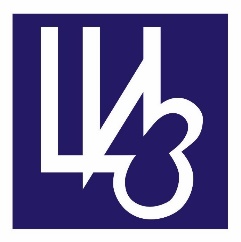 Ассоциация саморегулируемая организация «Центральное объединение организаций по инженерным изысканиям для строительства «Центризыскания»123154, г.Москва, ул. Маршала Тухачевского, д.20, стр.2, помещение 13Очередное XXIII Общее собрание членов Ассоциации саморегулируемая организация «Центральное объединение организаций по инженерным изысканиям для строительства «Центризыскания» Дата проведения:               30 апреля 2021 годаНачало регистрации:         10:00 часовНачало работы собрания: 11:00 часов Место проведения:Московская область, Одинцовский р-н, г. Звенигород, дер. Волково, пансионат "Солнечная поляна"  МАНДАТ ДЛЯ ОТКРЫТОГО ГОЛОСОВАНИЯКОЛИЧЕСТВО ГОЛОСОВ1Председатель счетной комиссии ______________ (                                 )			м.п.Ассоциация саморегулируемая организация «Центральное объединение организаций по инженерным изысканиям для строительства «Центризыскания»123154, г.Москва, ул. Маршала Тухачевского, д.20, стр.2, помещение 13Очередное XXIII Общее собрание членов Ассоциации саморегулируемая организация «Центральное объединение организаций по инженерным изысканиям для строительства «Центризыскания» Дата проведения:               30 апреля 2021 годаНачало регистрации:         10:00 часовНачало работы собрания: 11:00 часов Место проведения:Московская область, Одинцовский р-н, г. Звенигород, дер. Волково, пансионат "Солнечная поляна"МАНДАТ ДЛЯ ОТКРЫТОГО ГОЛОСОВАНИЯКОЛИЧЕСТВО ГОЛОСОВПредседатель счетной комиссии ______________ (                               )			м.п.